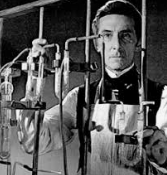 Dr. Frankenstein was driven by selfish desires.Dr. Frankenstein was driven by selfish desires.AgreeDisagree